Универсальный телеграм бот для 1С. Будет работать с любой конфигурацией на управляемых формах на базе БСП (библиотека стандартных подсистем). От БСП требуется только наличие справочника «Дополнительные отчеты и обработки».Возможности бота:Отправка произвольных текстовых ответов на запрос пользователяОтправка файлов по запросу пользователяПрием файлов  от пользователя и сохранение их на дискРучная отправка произвольного сообщения или файла прямо из 1С в телеграмДоступна работа с несколькими ботамиПри описании бота будут использоваться следующие понятия:Бот – это программа, работающая через мессенджер Телеграм. Работает по принципу вопрос – ответ. Например, мы ему «Сколько дней отпуска у нас осталось», а он нам в ответ количество оставшихся дней отпуска. Или мы ему «На сколько мы продали вчера», а он нам в ответ отчет по продажам. Ключевой момент в том, что для работы бота не требуется вмешательство пользователя.Пользователи бота – так как бот может работать с конфиденциальными данными, то нам не хотелось бы, чтобы к ним имел доступ любой желающий. Для этого можно ограничить список пользователей, имеющих доступ к боту. Тогда только они смогут получать ответы от бота, а все остальные будут получать сообщение о нарушении прав доступа.Команды бота – это конкретные действия бота. Например, если боту пришло сообщение «продажи», то он в ответ должен выслать отчет по продажам. Или если пришло сообщение «инфо», то он в ответ отправляет текстовое описание организации с контактными данными и т.п. Все команды настраиваются вами самостоятельно.Создание бота в телеграмЧтобы создать бота в телеграм нужно выполнить следующие шаги:Найти в телеграм отца всех ботов  - BotFather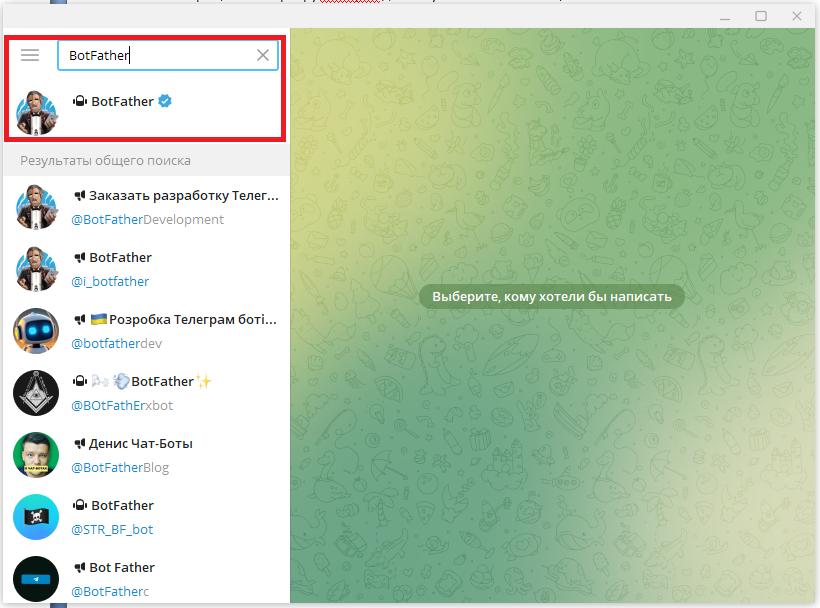 Запустить его и отправить команду /newbot. 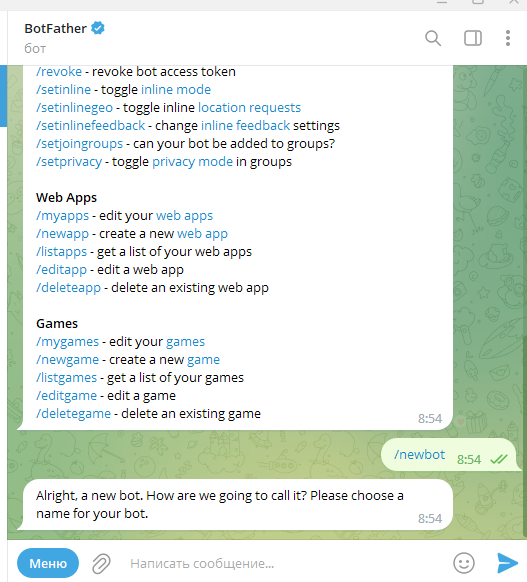 Ввести произвольное имя бота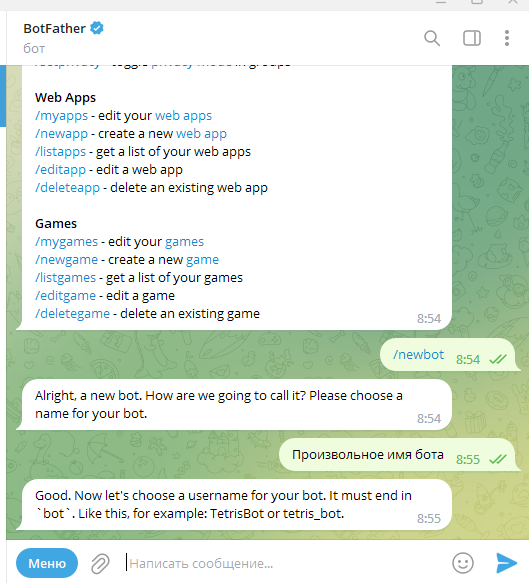 Теперь нужно ввести username бота (техническое имя бота). Оно обязательно должно быть только на латинице и заканчиваться на bot, например super_mega_3s_bot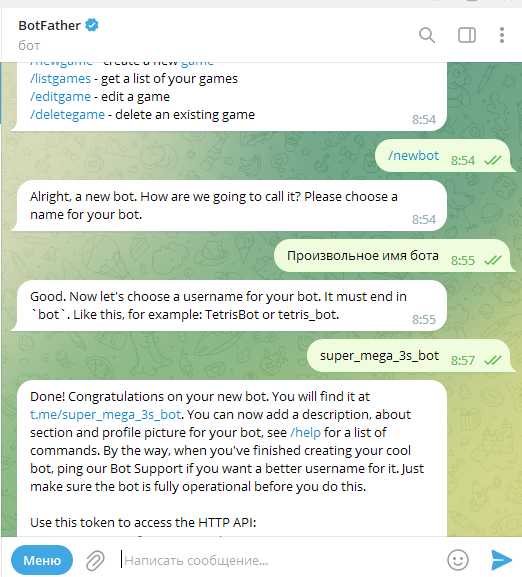 Бот создан. Нужно скопировать токен из последнего сообщения, он будет использоваться при настройке бота в 1С.Запуск ботаСначала нужно подключить внешнюю обработку в 1С.После подключения будет доступно 2 варианта работы бота:автоматическое выполнениеручное управление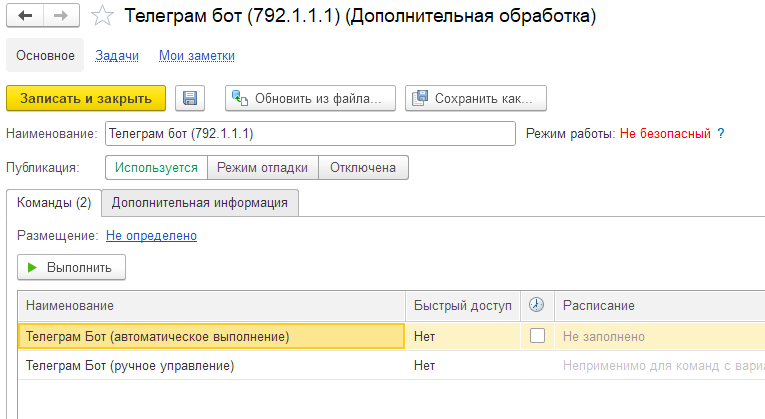 Для автоматического выполнения нужно настроить расписание. В результате бот будет выполняться регламентным заданием. Такой способ идеально подойдет для клиент-серверной базы. В файловой базе регламентные задания выполняются не чаще одного раза в минуту, а также все задания выполняются по очереди. Поэтому если до бота будет выполняться другое задание, то бот будет ждать, пока оно не завершится.Поэтому в файловой базе лучше использовать ручное управление. Будет открыто главное окно бота. В нем нужно нажать на кнопку «Запустить бота» и убедиться, что была включена галочка «Бот запущен». 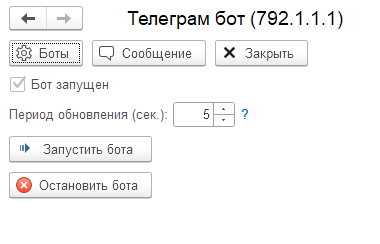 В поле «Период обновления» нужно указать время в секундах, через которое бот будет обращаться к серверу телеграм для получения новых сообщений.Если закрыть форму, то выполнение бота будет остановлено. Также можно выключить бота нажав на кнопку «Остановить бота».Не нужно одновременно запускать бота и через регламентное задание и через открытую форму, иначе пользователи могут дважды получать ответы на свои команды.Также не нужно несколько раз запускать обработку в одной информационной базе.И не нужно добавлять одного бота в разные информационные базы.Настройки ботов хранятся в служебных элементах справочника «Дополнительные отчеты и обработки». Не нужно их удалять.Обработка команд бота выполняется по следующему алгоритму:Через заданные промежутки времени (период обновления для ручного управления и расписание регламентного задания для автоматического) бот выполняет запрос на сервер телеграмм (api.telegram.org) для получения новых сообщений.Выполняется обработка полученных сообщений в соответствии с настроенными командами бота (отправляются ответы на команды пользователей). Если используется несколько ботов, то они обрабатываются последовательно.Запросы к телеграм выполняются на сервере 1С, поэтому на компьютере сервера 1С должен быть доступ в интернет.Также доступно разовое выполнение бота. Для этого нужно в меню выбрать «Еще – Выполнить сейчас». 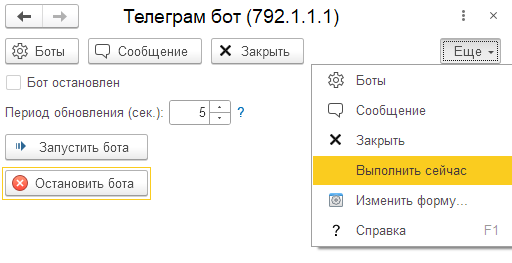 Будет выполнен запрос к серверу телеграмм и обработка полученных сообщений. Не нужно выполнять ручной запрос, если включено автоматическое выполнение или настроено регламентное задание. Данную функцию можно использовать для тестирования бота.Все ошибки при работе бота регистрируются в журнале регистрации с событием «ТелеграмБот».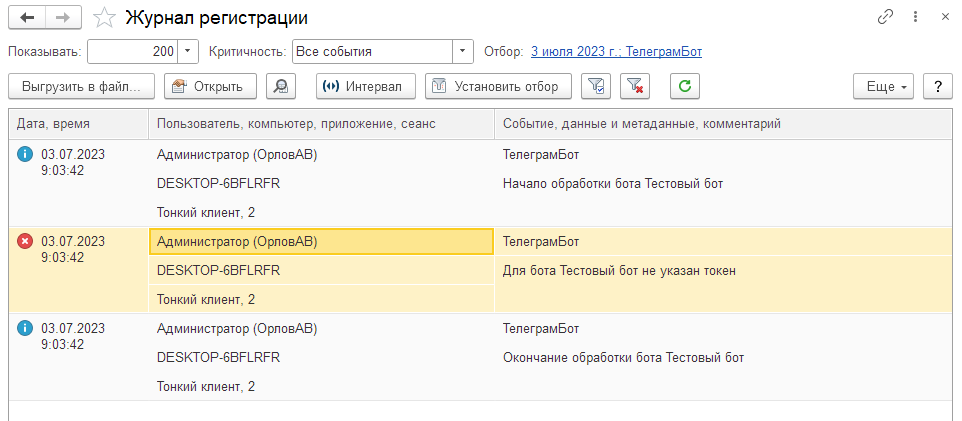 Добавление бота в 1СДля добавления бота в 1С нужно в главном окне бота нажать на кнопку «Боты».  Данная кнопка доступна только для пользователей с полными правами.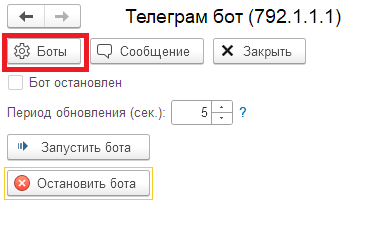 В результате будет открыт список всех ботов.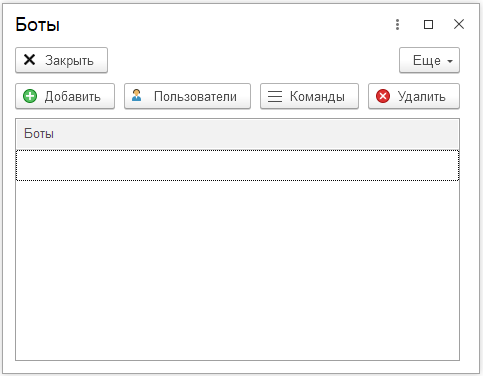 Затем нужно нажать на кнопку «Добавить» и ввести имя и токен. Имя произвольное, но в дальнейшем его нельзя будет изменить. Токен нужно скопировать из последнего сообщения от BotFather.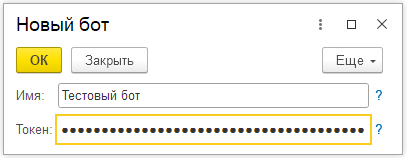 Затем нужно нажать ОК – и бот будет добавлен в 1С.Для удаления бота из 1С нужно нажать на кнопку «Удалить». Будет удалена только настройка бота в  1С, сам бот в телеграм останется.Чтобы временно отключить бота можно очистить у него токен.Можно добавить неограниченное количество ботов, но нужно учитывать, что все боты обрабатываются последовательно, что может занять продолжительное время, в результате чего увеличится время ответа на команду. Если у вас много ботов, то лучше разнесите их по разным информационным базам 1С, тогда они будут выполняться параллельно.Пользователи ботаЧтобы пользователи могли работать с ботом они должны найти его в телеграмм и запустить, нажав кнопку «Запустить». Затем  нужно отправить любое сообщение. После этого пользователь будет добавлен в список новых пользователей бота. Такие пользователи пока не могут работать с ботом, это только кандидаты на доступ к нему. Чтобы дать право на работу с ботом нужно в списке ботов выделить нужного бота и нажать на кнопку «Пользователи». 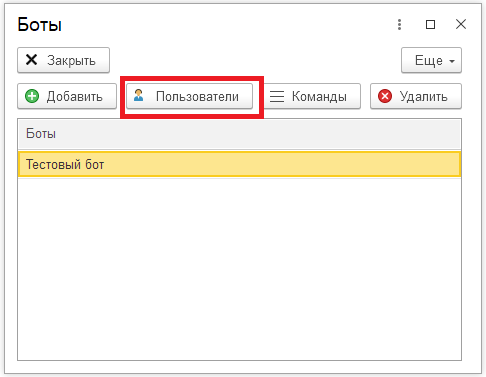 Будет открыто окно с  пользователями бота.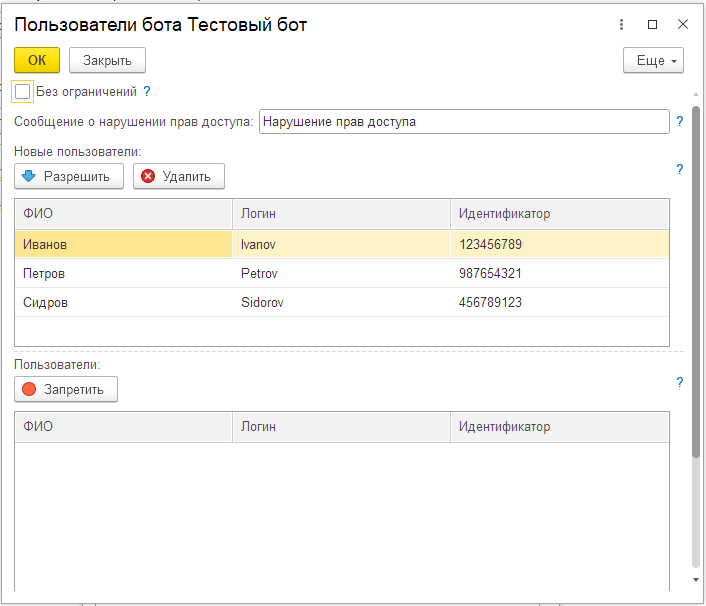 В верхнем списке будут пользователи-кандидаты на доступ к боту. Если пользователю нужно предоставить доступ, то нужно выделить его и нажать на кнопку «Разрешить». Пользователь будет перенесен в нижний список. Это список пользователей, у кого есть доступ к боту. Кнопка «Удалить» удаляет пользователя из списка кандидатов, без предоставления прав. Чтобы пользователь снова появился в этом списке нужно еще раз отправить боту любое сообщение.Чтобы запретить пользователю работать с ботом нужно выделить его в нижнем списке пользователей и нажать на кнопку «Запретить». Пользователь будет удален из списка разрешенных пользователей.В поле «Сообщение о нарушении прав доступа» нужно указать сообщение, которое будет отправлено пользователю, если у него нет прав доступа к боту. По умолчанию используется сообщение «Нарушение прав доступа».Если установить галочку «Без ограничений», то проверка прав доступа не будет выполняться. Любой желающий сможет работать с ботом.Для того чтобы новый пользователь появился в списке кандидатов нужно чтобы бот был запущен. Если пользователь не появляется в списке кандидатов, то закройте окно с пользователями, дождитесь пока выполнится очередной запрос к телеграмм и после этого откройте список пользователей. Если все равно не появляется, то отправьте боту еще одно сообщение и повторите действия выше.Команды ботаДля настройки команд бота нужно выделить бота и нажать на кнопку «Команды». 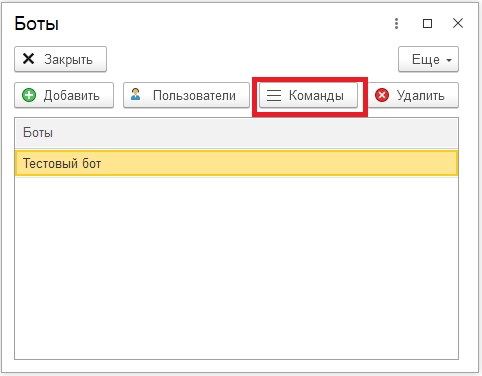 Будет открыт список команд бота.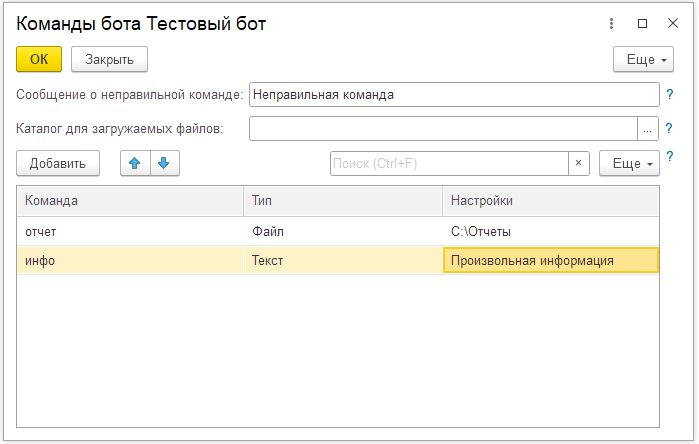 Команда состоит из собственно команды и параметра команды. Все что идет до первого пробела в текстовом сообщении считается командой. После пробела – параметром команды. Например, если отправить боту сообщение «отчет Продажи», то «отчет» будет командой, а «Продажи» - параметром команды.В списке команд нужно заполнить следующие колонки:Команда – команда, которую пользователь должен отправить боту.Тип – тип команды. На данный момент доступно 2 типа:Текст – это произвольное текстовое сообщение,  которое будет отправлено в ответ на команду.Файл – здесь нужно указать каталог, в котором хранятся файлы. Имя файла пользователь должен будет указать после команды, через пробел. В результате пользователю будет отправлен этот файл.Для заполнения настроек команды нажмите на 3 точки в колонке «Настройки».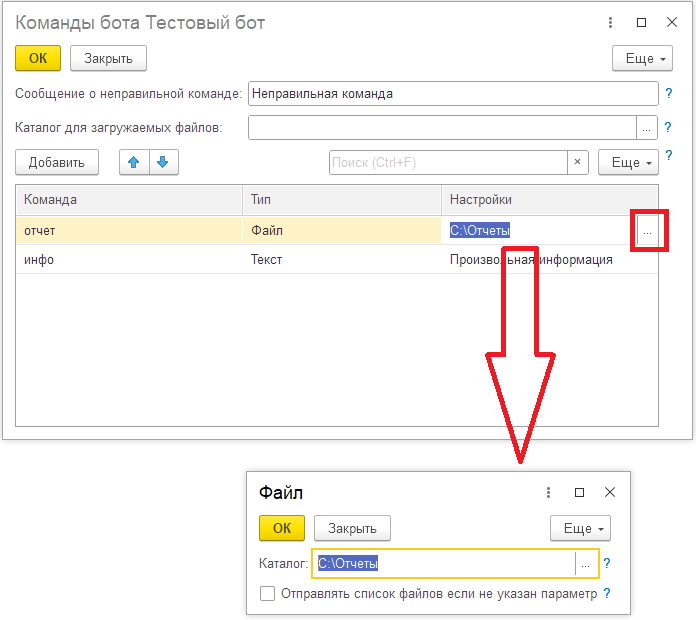 Если установлена галочка «Отправлять список файлов если не указан параметр», то если пользователь отправит только команду, ему в ответ будет выслан список всех файлов в виде клавиатуры.Если в каталоге только один файл и установлена галочка «Отправлять список файлов, если не указан параметр», то, если с командой не было указано имя файла, то пользователю сразу будет отправлен этот файл.В верхней части можно указать «Сообщение о неправильной команде». Это то сообщение, которое будет отправлено пользователю, если он отправит несуществующую команду.Если заполнено поле «Каталог для загружаемых файлов», то пользователи смогут отправлять файлы боту. Эти файлы будут помещены в указанный каталог на диске. Для каждого пользователя будет создан свой подкаталог с именем ФИО(Логин). Например, для пользователя Иванов с логином Ivanov подкаталог будет называться Иванов(Ivanov). Если в этом каталоге уже будет файл с таким именем, то в конце имени файла будет добавлена цифра 2, 3 и т.д., старый файл не будет перезаписан.Стоит учитывать, что вся работа с файлами выполняется на сервере 1С, следовательно в качестве каталогов для хранения файлов нужно указать доступный серверу 1С каталог.Отправка произвольного сообщенияНажав на кнопку «Сообщение» в главном окне бота можно отправить произвольное сообщение или файл пользователю.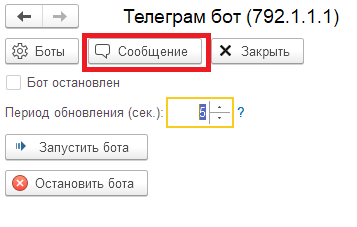 В открывшемся окне нужно выбрать бота, пользователя и либо ввести сообщение либо выбрать файл. Можно сразу и сообщение и файл. Нажав на кнопку «Отправить» сообщение и/или файл будут отправлены пользователю в телеграм.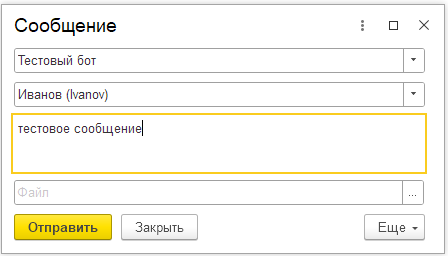 Пример работы с ботомРассмотрим на примере работу с ботом. Например, нужно настроить бота предоставляющего различные отчеты для руководства. Предположим, что отчеты создаются вручную в Excel и затем размещаются в каталоге «f:\Отчеты для руководства».Сначала нужно добавить нового бота и попросить всех отправить ему любое сообщение.Затем в списке пользователей открыть доступ для них (перенести их в список разрешенных пользователей).Теперь нужно добавить команду с типом Файл. В настройках команды нужно указать путь к каталогу с отчетами, а также установить галку «Отправлять список файлов, если не указан параметр». Команду назовем отчеты.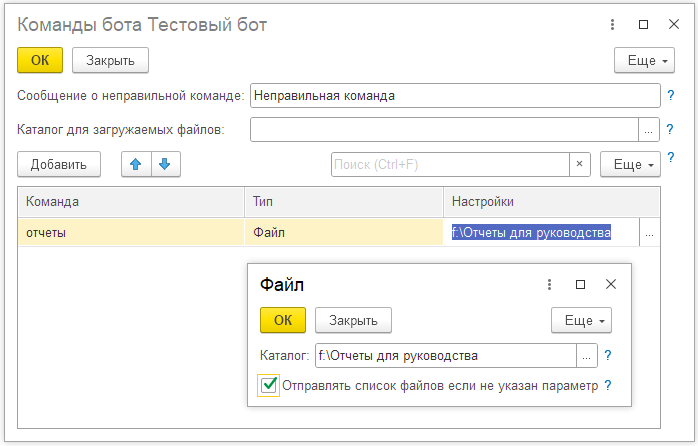 Теперь если отправить боту команду отчеты, то в ответ будет получен список всех доступных отчетов. Нажав на нужную кнопку пользователь получит файл с отчетом.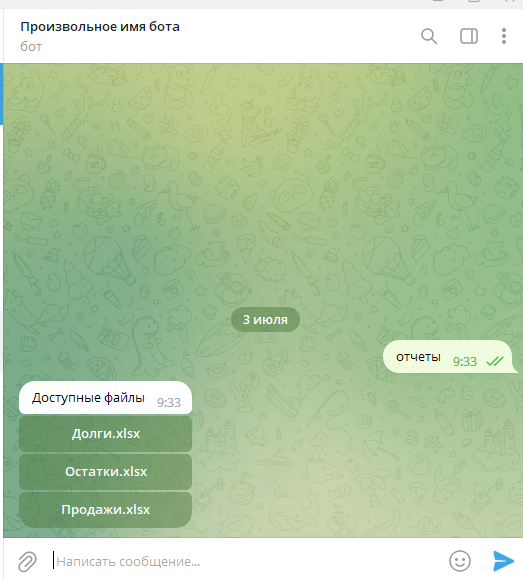 Также можно сразу после команды отчеты указать имя требуемого отчета.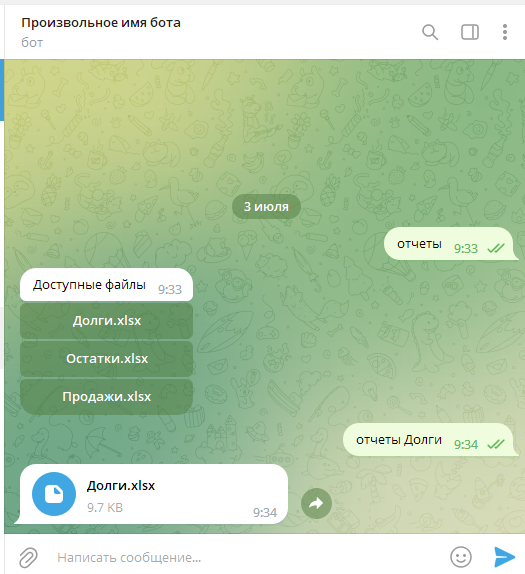 Теперь добавим команду для получения отчета по остаткам. Для этого добавим на диске каталог «F:\Отчет по остаткам» и добавим в него только один отчет.Добавим команду остатки, тип = Файл, в настройках укажем каталог с отчетом и установим галку «Отправлять список файлов, если не указан параметр».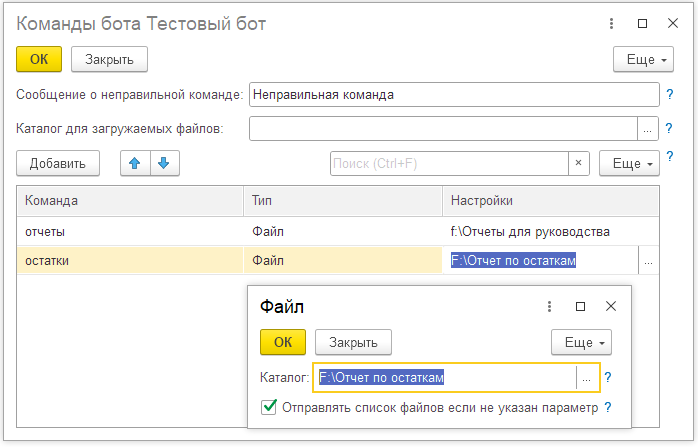 Теперь достаточно отправить боту команду остатки и в ответ сразу будет получен отчет по остаткам. Так происходит, потому что в каталоге только 1 файл.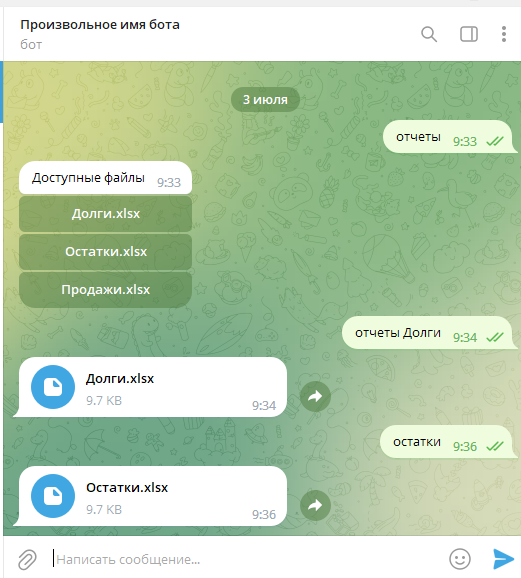 Для автоматического формирования отчетов можно использовать функционал типовых конфигураций «Рассылка отчетов» с типом доставки «В сетевой каталог».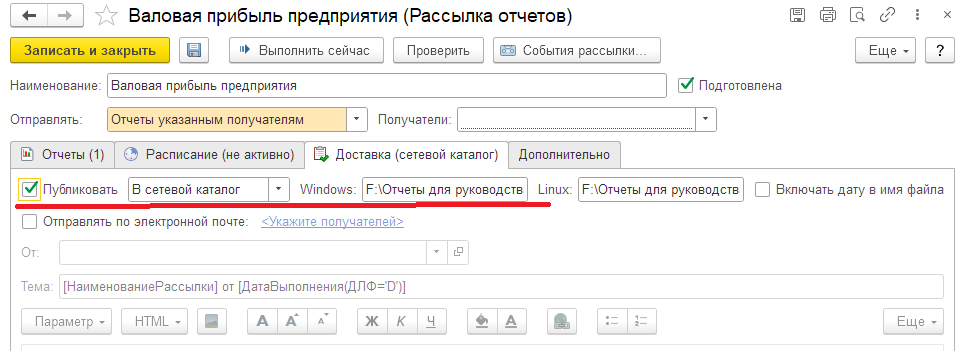 Добавим еще одну команду с описанием всех команд бота. Тип команды = Текст, в текстовом поле опишем все команды бота.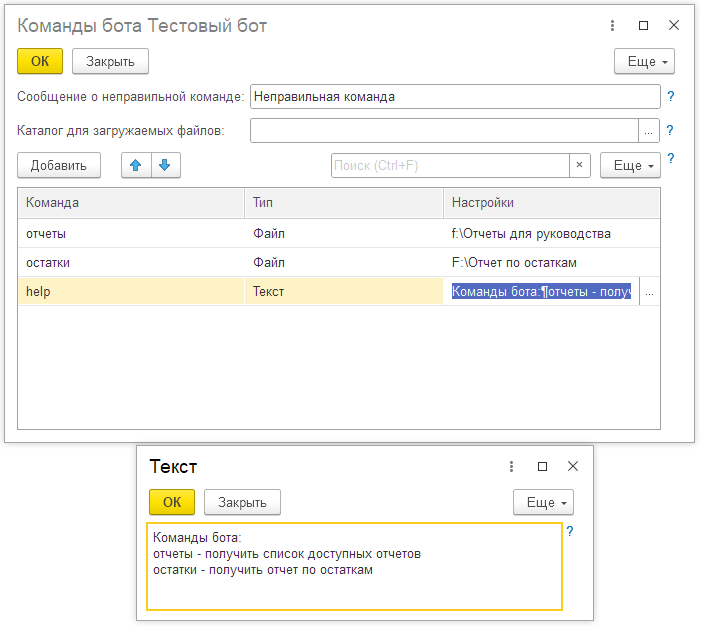 Отправив боту команду help, в отчет получим описание всех команд.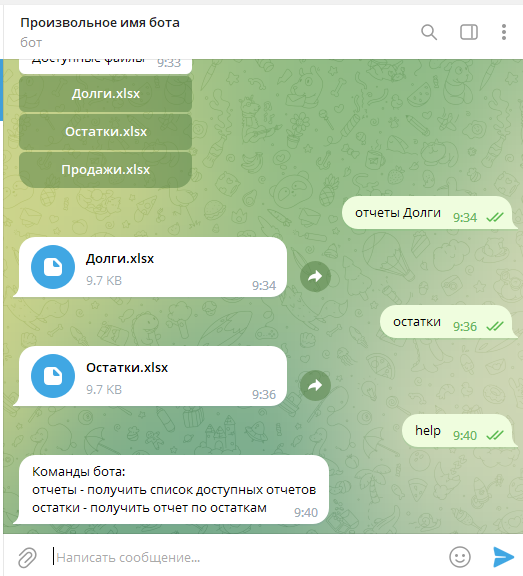 Добавим возможность загрузки файлов через телеграмм. Для этого в списке команд заполним поле «Каталог для загружаемых файлов». 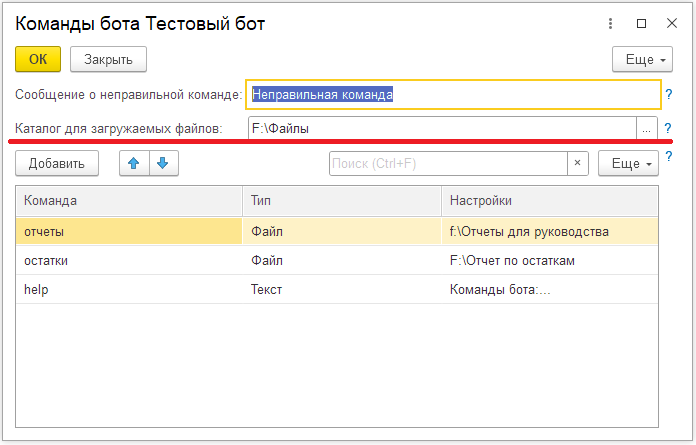 Отправим через телеграм файл боту от пользователя Иванов, в результате файл будет записан на диск в подкаталог Иванов(Ivanov).